Dobrý den,Přílohou je potvrzená objednávka na revize spotřebičů.S pozdravemIng. Jaroslav Janeček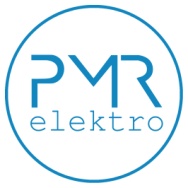 jednatel737 226 770 | jaroslav.janecek@pmr.cz | www.pmr.czU Hellady 697/4, 140 00 Praha 4From: Tůma Luboš [mailto:Lubos.Tuma@uoou.cz] 
Sent: Wednesday, May 23, 2018 1:01 PM
To: jaroslav.janecek@pmr.cz
Subject: objednávka revize spotřebičů ÚOOÚDobrý den pane Janečku,V příloze zasílám objednávku na provedení pravidelné revize přenosných elektrických spotřebičů.Žádám Vás o potvrzení přijetí objednávky.Děkuji S pozdravemLuboš Tůmareferent majetkové správyÚřad pro ochranu osobních údajůPplk. Sochora 27, 170 00 Praha 7tel: + 420 234 665 257gsm: + 420 775 755 263e-mail: lubos.tuma@uoou.cz